Massage Intake FormPersonal InformationName  	Address  	Phone (day)	(evening)  	City/State/Zip	DOB  	Occupation	Employer  	Email	Primary Physician  	Emergency Contact	Relationship	Phone   	How did you hear about us?  	Medical Information	Massage Information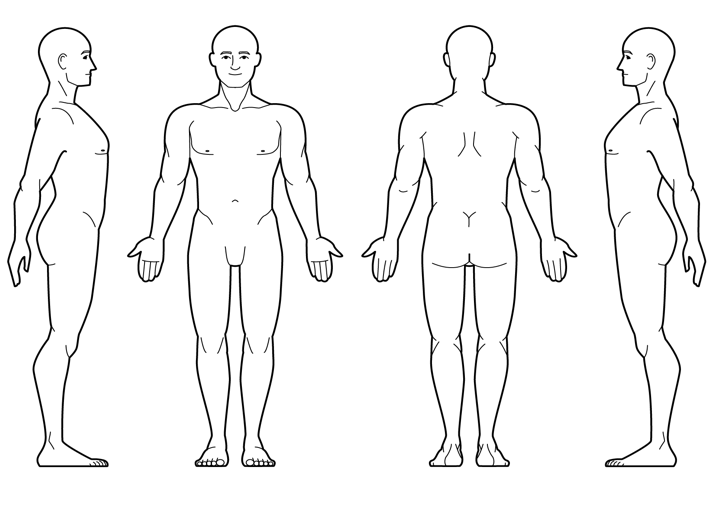 Are you taking any medications?	☐ yes	☐ noIf yes, please list name and use: _ __ __ __ ____________________________________________ __  ___ Are you currently pregnant?	☐ yes	☐ noIf yes, how far along?     __    __    __    _____________    _Any high risk factors? _    __    __    __    __    __    _______Do you suffer from chronic pain?	☐ yes	☐ noIf yes, please explain       __    __    __    __    __    ________What makes it better?      __    __    __    __    __    _________________________________________________ ___ What makes it worse?      __ __ __ __ _ _____________________________  __   __   __   __   __   ___ Have you had any orthopedic injuries?	☐ yes	☐ noIf yes, please list:     __ _ __ __ __ __ _______Please indicate any of the following that apply to you.Have you had a professional massage before? ☐ yes ☐ no What type of massage are you seeking?Relaxation	☐ Therapeutic/Deep Tissue Other ___ __ _ __ __ __ __ __ ___________What pressure do you prefer?Light	☐ Medium	☐ DeepDo you have any allergies or sensitivities?	☐ yes ☐ no Please explain __ __ __ __ __ __ ________Are there any areas (feet, face, abdomen, etc.) you do not want massaged?	☐ yes	☐ noPlease explain      __   __   __   __   __    __    _____What are your goals for this treatment session?    __  __  __   __   __   __   __   __   ___________ Please circle any areas of discomfortCancerHeadaches/MigrainesArthritisDiabetesJoint Replacement(s)High/Low Blood PressureNeuropathyFibromyalgiaStrokeHeart AttackKidney DysfunctionBlood ClotsNumbnessSprains or StrainsExplain any conditions you have marked above:    __    __    __    __    __    __    __    __    __    __    __    __    __    __    __    __    __    __    __    __    __    __    __    __    __    __    __    __    __    __    __    __    __    __    __    __    __    __    __    __    __    __    __    __    __    __    __    __I understand that the massage I receive is provided for the basic purpose of relaxation and relief of muscular tension. If I experience any pain or discomfort during the session, I will immediately inform the therapist so that the pressure and/or strokes may be adjusted to my level of comfort. I further understand that massage should not be construed as a substitute for medical examination, diagnosis, or treatment. I understand that massage therapists are not qualified to perform spinal or skeletal adjustments, diagnose, prescribe, or treat any physical or mental illness, and that nothing said in the course of the session given should be construed as such. Because massage should not be performed under certain medical conditions, I affirm that I have stated all my known medical conditions and answered all questions honestly. I agree to keep the massage therapist updated as to any changes in my medical profile during the session and understand that there shall be no liability on the massage therapists’ part should I fail to do so. I understand that any illicit or sexually suggestive remarks or advances made by me will result in immediate termination of the session. I also understand that the Massage Therapist reserves the right to refuse to perform massage on anyone whom he/she deems to have a condition for which massage is contraindicated.I have completed this form to the best of my ability and knowledge and agree to inform my therapist if any of the above information changes at any time.Client Signature _    __    __    _______________ Date _____    ___Therapist Signature ___    _    __    __    __    ___ Date __________